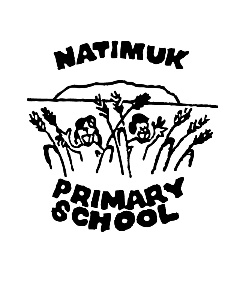 Local Excursion Consent Form 2024In 2024 Natimuk Primary School may take students outside of school grounds to undertake educational activities in the local area. The purpose of this form is to obtain parent/carer consent for local excursions during 2024.This form does NOT provide consent for excursions that go beyond the local area. Local excursionsLocal excursions are excursions to locations within walking distance of the school and do not involve ‘Adventure Activities’.Local excursions that your child may participate in throughout 2022 could include:Visits to the local nursing homeActivities held at the Natimuk Football Oval, Tennis courts, Netball Courts & PavillionConcert rehearsals at Natimuk & District Soldiers’ Memorial HallNotification of local excursions Natimuk Primary School will NOT seek further consent from you before local excursions take place. However, we will provide advance notice to parents/carers of upcoming local excursions through the school newsletter/class notes/School Facebook page/emails or phone calls/messages.For local excursions that occur on a recurring basis, Natimuk Primary School will notify parents/carers once only prior to the commencement of the recurring event, eg; weekly sports lessons at the local oval. Please keep the school informed of any updated contact details to ensure you receive these notifications.First aid and Medical AttentionWhere necessary, school staff will administer first aid.  School staff will also seek emergency medical attention for your child if it is considered reasonably necessary. Any costs associated with student injury rest with parents/carers unless the Department of Education and Training is liable in negligence (liability is not automatic).Accident and ambulance coverThe Department of Education and Training does not provide student accident insurance or ambulance cover. Parents may wish to obtain this cover, depending on their health insurance arrangements and any other personal considerations.  PLEASE KEEP THE ABOVE SECTION OF THIS FORM AND RETURN THE BELOW CONSENT INFORMATION. _________________________________________________________________________________Parent/carer consent for local excursions in 2024I have read all of the above information in relation to local excursions. I understand that:to ensure the school has up-to-date health and contact information about my child, I need to inform the school if this information changesthe school will notify me prior to a local excursion(s) taking placeI may withdraw my consent for any/all local excursions at any time prior to the day of the excursion by contacting Natimuk Primary SchoolI give permission for my child (ren) ___________________________________________ (full name) to attend local excursions in 2024. Parent/carer:	_______________________________________ (full name) _______________________________________  (signature)       ____________ (date)In case of emergency I can be contacted on: 	____________________________ OR:____________________________   Alternative emergency contact person:Name: ____________________________ Relationship to student:____________________________ Phone number:____________________________ 